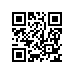 О направлении студентов образовательной программы «Математические методы моделирования и компьютерные технологии» МИЭМ НИУ ВШЭ на научно-исследовательскую практикуПРИКАЗЫВАЮ:Направить студентов 2 курса магистратуры образовательной программы «Математические методы моделирования и компьютерные технологии» направления подготовки 01.04.02 «Прикладная математика и информатика» на  научно-исследовательскую практику с 09.01.2020 - 26.03.2020 г. согласно списку (приложение).Назначить руководителей практики студентов 1 и 2 курсов магистратуры образовательной программы «Математические методы моделирования и компьютерные технологии» направления подготовки 01.04.02 «Прикладная математика и информатика» МИЭМ НИУ ВШЭ согласно списку (приложение).Регистрационный номер: 2.15-02/0912-11Дата регистрации: 09.12.2019И.о. директора,научный руководитель МИЭМ НИУ ВШЭЕ.А. Крук